New functionality for The Scomis Desktop allows the teacher/user to view attendance and conduct analytics from the Student Registration screen. Analytics can be displayed for a registration (Tutor) group or a class (Seconday)AnalyticsFrom the Student Registration screen select the black box to the right of the screen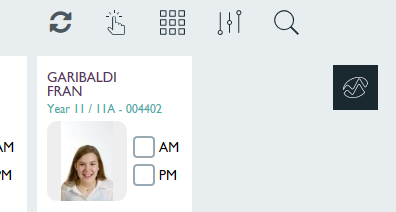 The following analytics for attendance (AM/PM) and conduct will be displayed for the relevant registration (Tutor) group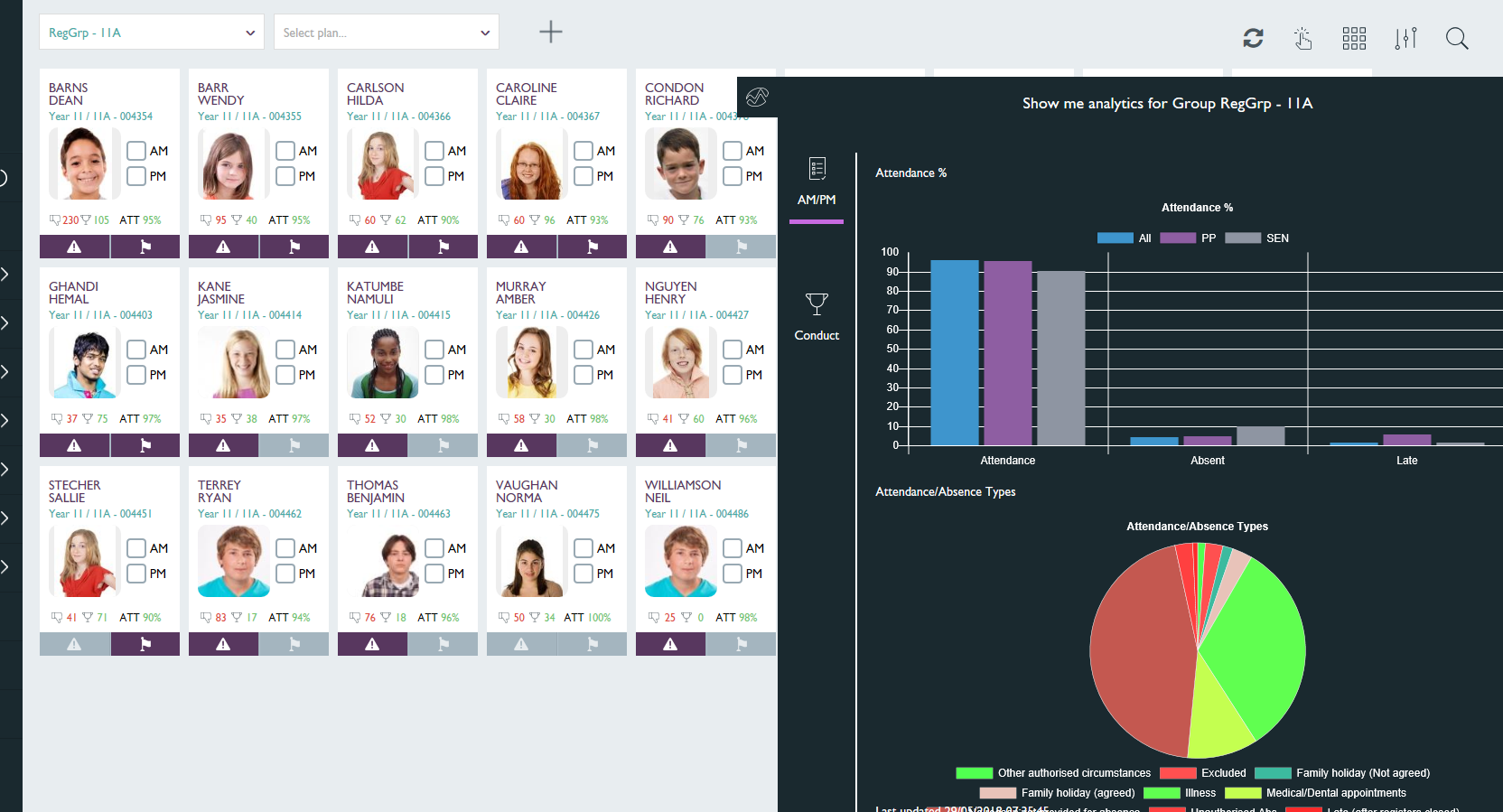 You can also display attendance for the class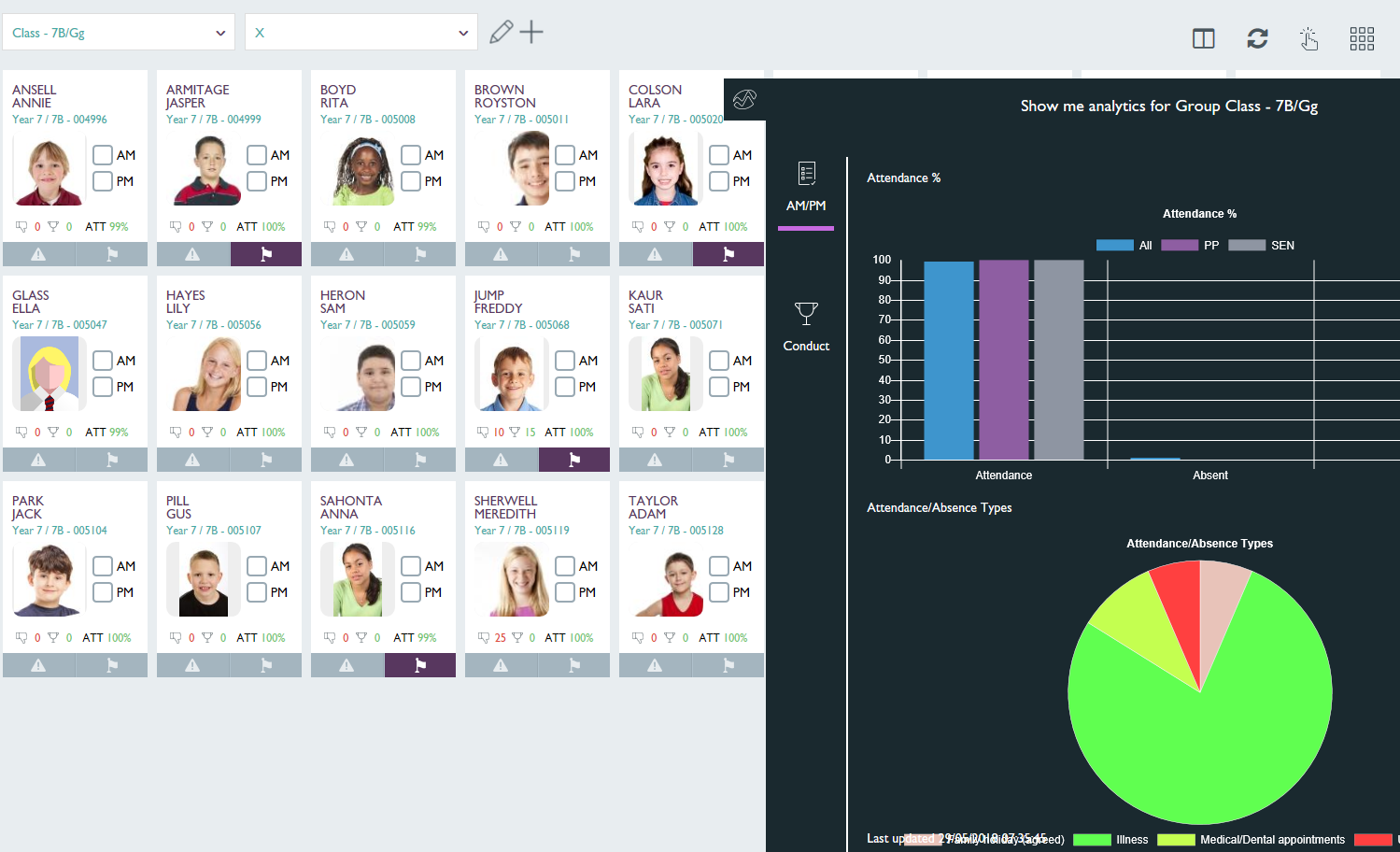 Attendance for All of Reg Group - OAKAttendance for Pupil Premium students in Registration Group - OAKAttendance for SEN students in Registration Group – OAKHovering over the columns in the bar graph will provide the percentage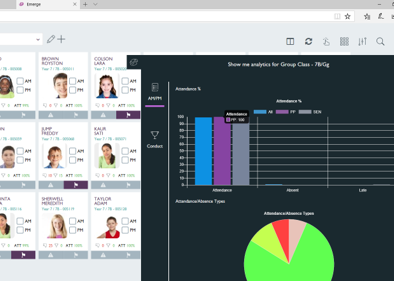 Hovering over the segments will provide the category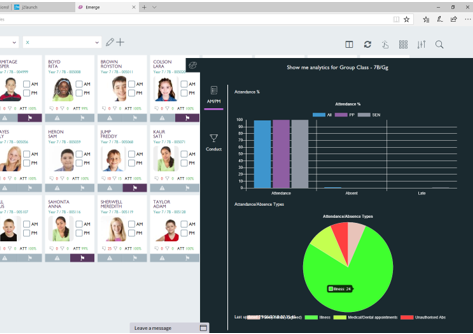 It is possible to change the pie chart display by removing categories by clicking to deselect/select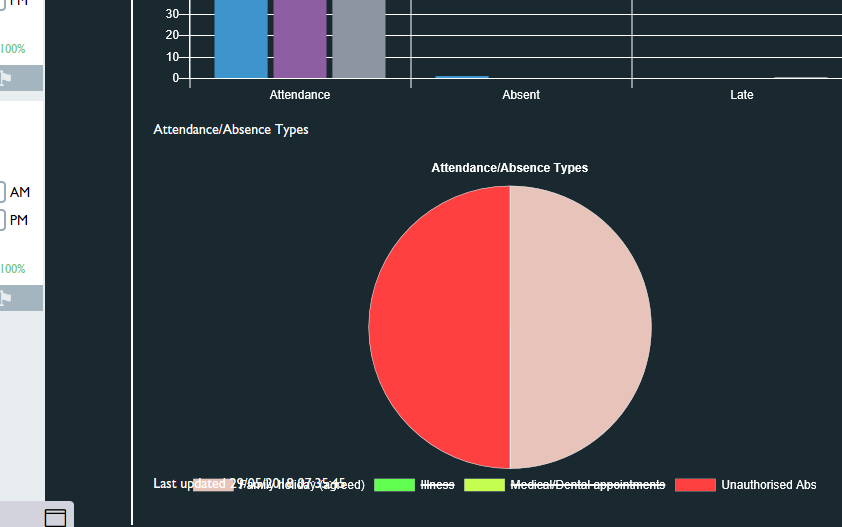 To change the analytics to view Conduct click on ‘Conduct’ from the left-hand side of the graph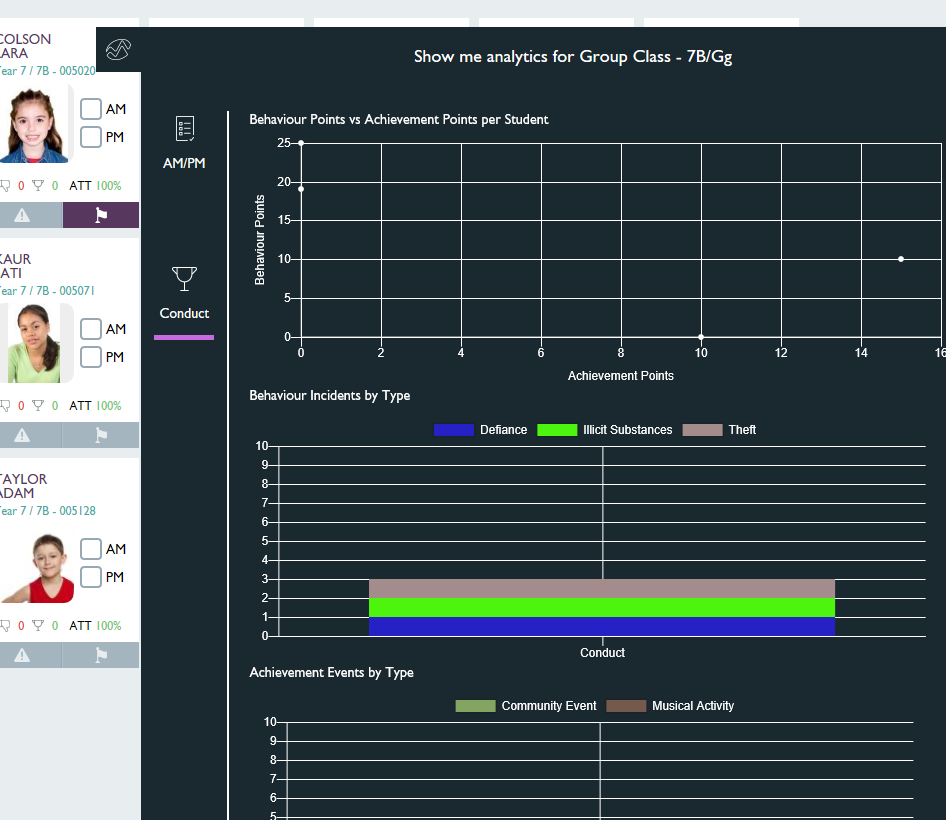 Hover over the chart points to identify student and Behaviour Points i.e. Dean BarnsHover over the segments to identify the types of Behaviour or Achievement and totals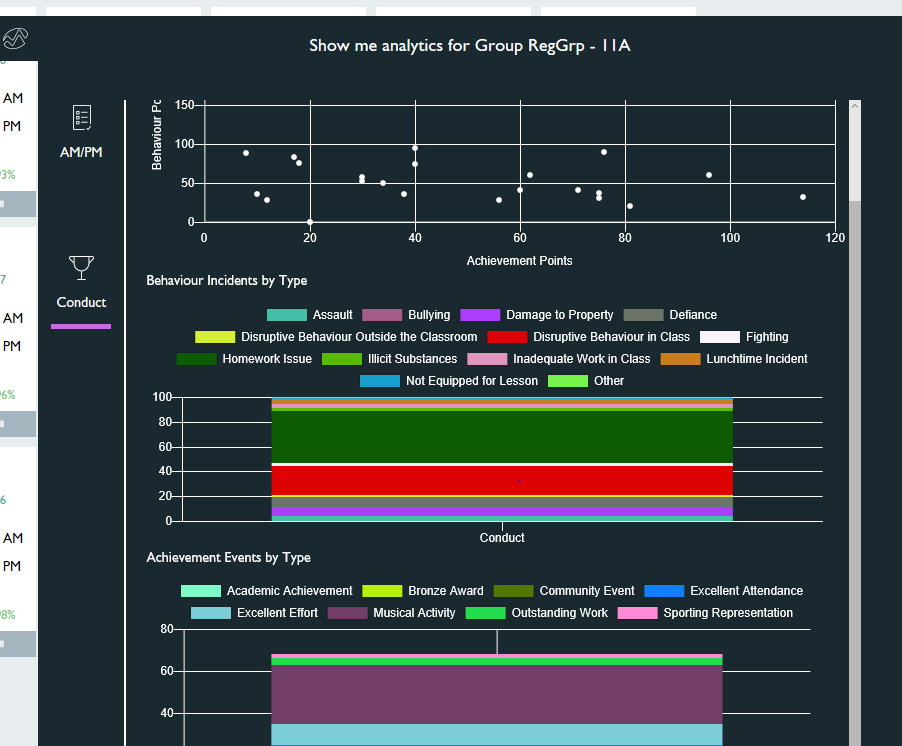 To return to previous screen click on the analytics icon